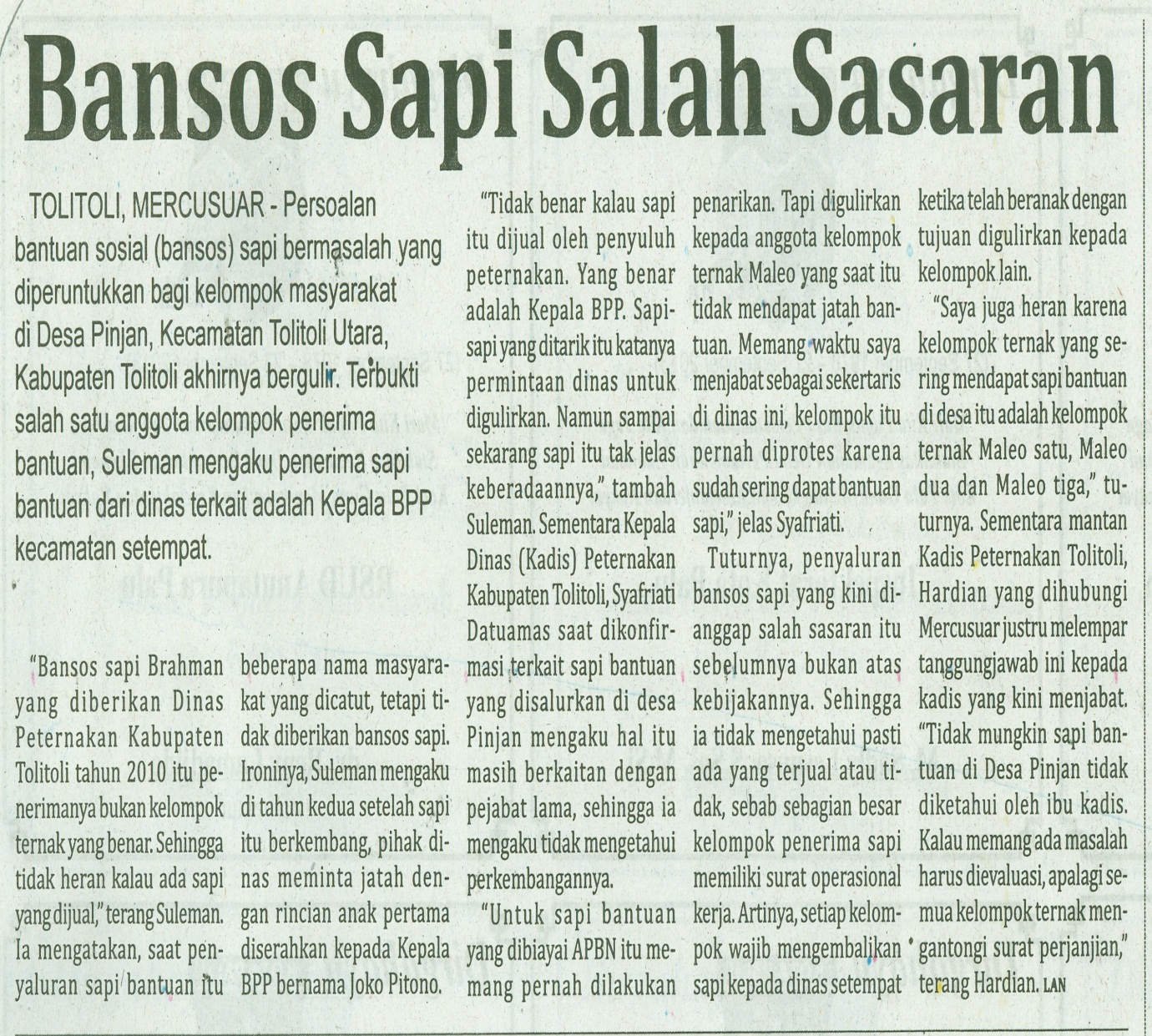 Harian    	:MercusuarKasubaudSulteng IHari, tanggal:Jumat, 27 September 2013KasubaudSulteng IKeterangan:Hal. 15 kolom 1-6KasubaudSulteng IEntitas:Kabupaten TolitoliKasubaudSulteng I